Упражнение«Дерево желаний»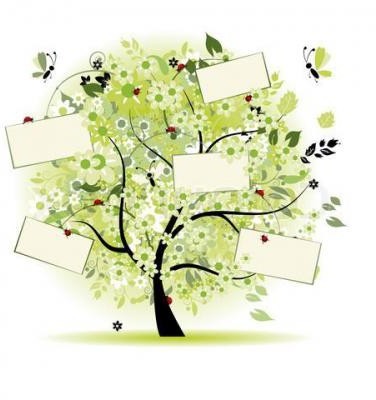 